`                                          Friday, March 6	 8:00 AM - 9: 00 AM 	Continental Breakfast			 9:00 AM - 9:30 AM		Praise & Worship 9:30 AM -10:00 AM      	Devotion – Dr. Jack Lea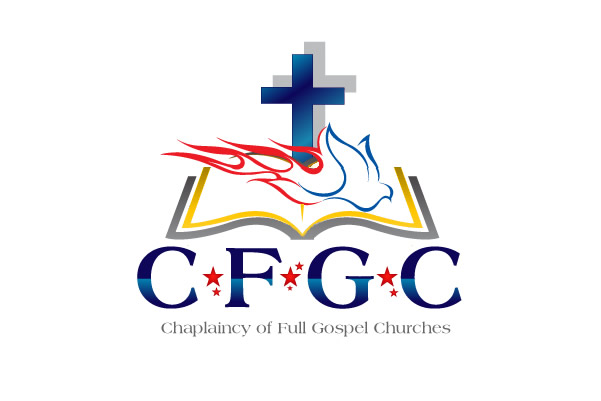 10:00 AM -10:30 AM      	Dr. Klon Kitchen                10:30AM – 10:45 AM	Break	10:45 PM - 11:15 PM   	Training on Ecclesiastical Standards and Expectations	Grant Johnson, Associate Endorser 11:15 PM -11:45 PM 	Lucille Singleton – Administration Director                     CH. Melinda Ryans – Business Manager& CC Coordinator  12:00 PM - 3:00 PM	Texas BBQ  5:00 PM - 7:00 PM               REFLECTION GROUPS        GENERAL ANNOUNCEMENTS:             Dr. Kitchen & CH Johnsonwill be available for individual conferences(by appointments only on Friday afternoon)Please reserve time for meeting with them by contacting         Ms. Lucille   Singleton @ 214-331-4373 or                   at lucille.s@cfgc-usa.com)            ** Chaplain Candidate’s & Civilian Chaplains please set a time                         with CH Johnson if needing one-on-one time.            *** Those with administrative issues, see Ms. Lucille Singleton.PLEASE RETURN NAME BADGES AT THE END OF OUR TRAINING FOR FUTURE USE. Thank You!   2020 CFGC Ecclesiastical   Re-certification & Training   March 3 - 6, 2020        (Schedule subject to change)   “Catching HIS Vision”           Tuesday March 3                    9:00 AM - 10:30 AM	Board of Directors & Chaplains Council						 Business Meeting 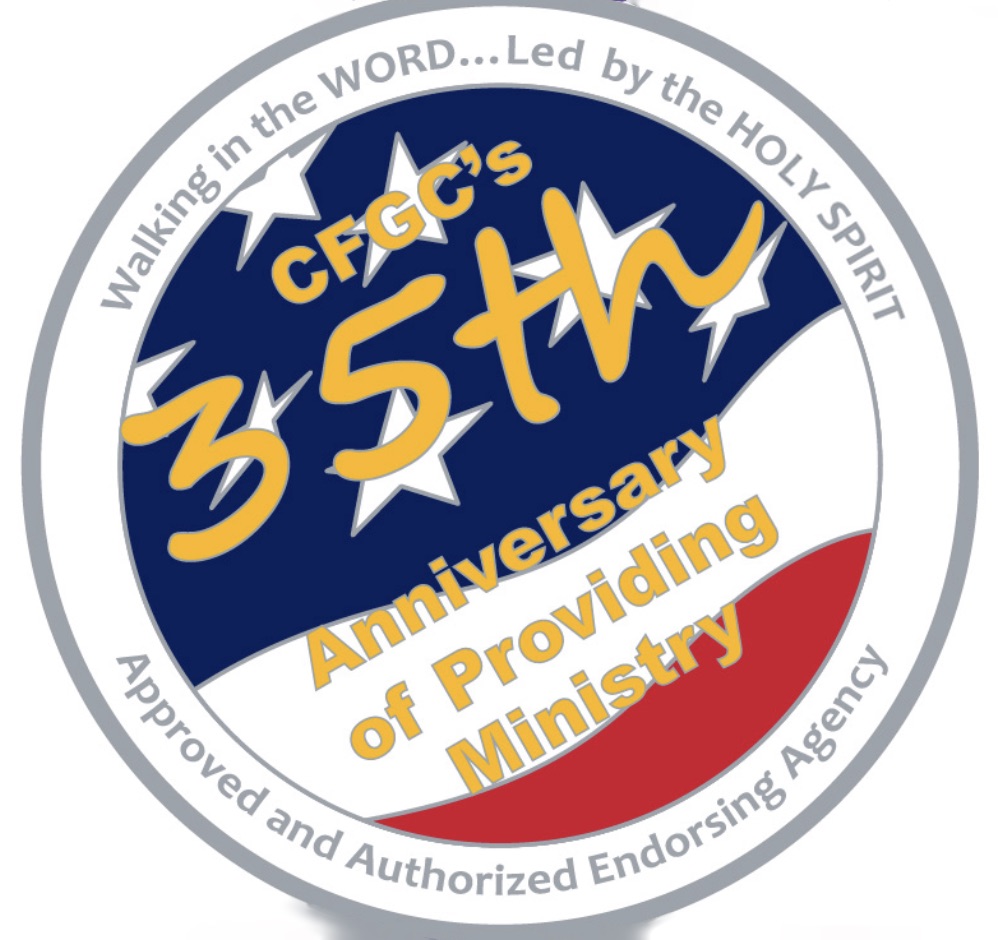             9:00 AM  -  1:00 PM	Registration  – Outside Main Ballroom 	                  9:00 AM - 10:30 AM	Prayer for the Training – CH Rhonda Harkins                                          _________________________________________                   10:30 AM - 11:00 AM	WELCOME - Praise & Worship   11:00 AM - 11:30 AM	Devotion – Dr. Jack Lea			         Executive Director, NCMAF 11:30 AM –11:45 PM            Break 11:45 AM –12:30 PM            Mike Berry, Chief of Staff, First Liberty Institute 12:30 PM -  1:30 PM	Welcome Luncheon Reception & Fellowship   1:30 PM -  2:30 PM	World Vision for Prayer – CH Kevin Mateer   2:30 PM -  3:00 PM	BREAK   3:00 PM – 4:00 PM	Spouses Fellowship - Cheryl Kitchen   3:00 PM -  4:00 PM	            Organizational Up-Date                                                 Dr. Klon Kitchen, Executive Endorsing Agent				Introduce Vendors    4:00 PM – 4:15 PM	NCMAF Brief  - Dr. Jack Lea    4:00 PM	         	Dinner (On your own) & FREE TIME                                 Wednesday, March 4      	8:00 AM -   9:00 AM	Continental Breakfast       	9:00 AM -   9:30 AM 	Praise & Worship 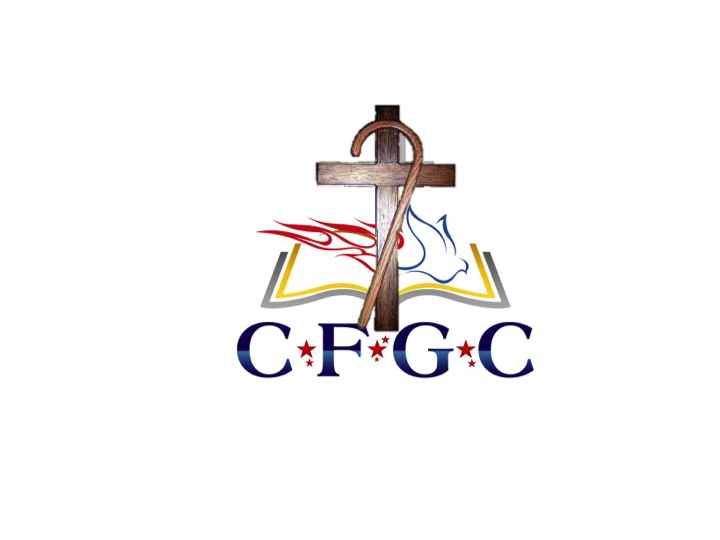                 9:30 AM - 10:00 AM	Devotion – Dr. Jack Lea              10:00 AM - 10:30 AM	Break              10:30 AM - 11:15 AM 	Dr. John Chasteen, DMIN, PCC, CPEHead Chaplain, Integris Hospice House,                          CEO/Founder, The Chasteen Group, Coaching Consulting              11:15 AM - 11:45 AM	Break               11:45 AM - 12:30 PM	Dr. John Chasteen              12:30 PM -   1:30 PM      	Lunch                1:30 PM – 2:30 PM		Dr. Jon Chasteen, President			The King’s University                4:00 PM – 5:00 PM		PHOTO SESSION          (Individual/Couple & Group Chaplains W/Spouses)                                     Military in Formal or Class A Uniform          Civilians – Sports Coat / Suit/Dress5:00 PM –     CFGC’s 35th Anniversary Celebration BanquetFormal or semi-formal attire please                Special Guest – CH (COL) Jim Agnew, USA, Ret.CFGC’s 1st DOD Approved Chaplain              + A VERY Special Guest  Presentation of the Founders Award             CH (RADM) Brent ScottPlease make your plans to attend our annual training events again at the Arlington Sheraton, Arlington, Texas       March 2 - 5, 2021 & March 1 - 4, 2022                So please join us for this spiritually uplifting                       professional development training.        If you are on active duty or in a full time paid chaplain position                        you MUST attend an Annual Training at least                  once every three years to remain in good standing  Thursday, March 5                   8:00 AM - 9:00 AM	Continental Breakfast			    9:00 AM - 9:30 AM	Praise & Worship    9:30 AM -10:00 AM 	Devotion – Dr. Jack Lea 10:00 AM -10:30 AM       	Break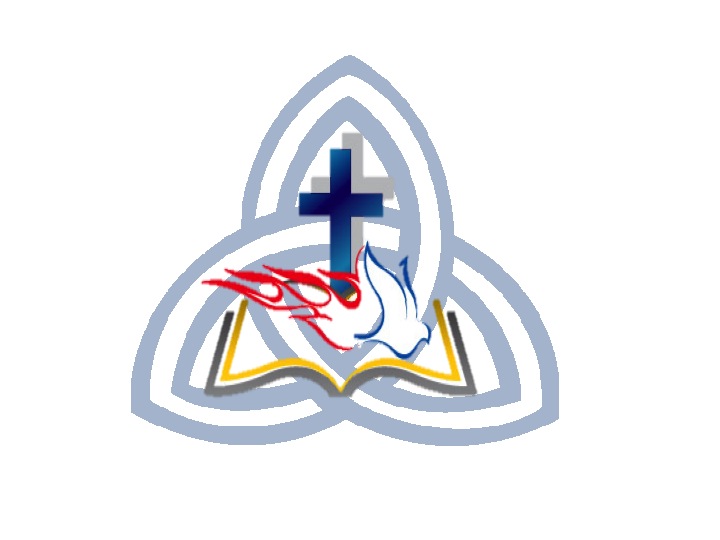  10:30 AM -11:30 AM	We need Jesus – Dr. Klon Kitchen 11:30 AM –11:45 AM	Break  11:45 AM –12:30 PM	CH (ADM) Brent Scott  12:30 PM - 2:30 PM	Ministry Breakout Lunch                 Sr. Chaplain’s of each Branch will meet with their Chaplains in     assigned areas for Fellowship & Ministry Specific Updates.US Army - CH Brian Harki  /  US Navy – CH Paul TremblayUS Air Force – CH Ken Crooks    /   VA Chaplains- CH Kim WillisHospital/Healthcare Chaplains- CVH Donovan WallerHospice Chaplains- CH Tatum  /  Correctional – CH Carlos MalleyLaw Enforcement/Emergency Services – CH Jim Russell   Other Civilian Chaplains – w/ CH Grant Johnson   1:15 PM – 2:30 PM	Spouses Fellowship - Cheryl Kitchen   2:30 PM - 3:30 PM.        Covenant Service (for those being ordained)                    OTHERS REFLECTION & FREE TIME   	  4:30 PM - 6:00 PM 	Dinner (On your own)  6:00 PM -	    Ordination Ceremony     Time of Remembrance                              Recognition of Retiring Chaplain & Families      “New Shepherd’s Association Members”                  Communion Service                       If you desire a Certificate of Attendance for proof of training please                      contact Lucille or CH Johnson and we will issue you that Certificate